Observation : quand les astronautes revienne sur terre ils ont de la misère a marcher car leurs muscles ne sont pas asse fort puisque la gravité change. Ils doivent donc faire de l’exercice physique Interrogation : Pourquoi les astronautes grandissent t il dans l’espace Hypothèse : Je pense que les astronautes grandissent dans l’espace car la gravité changeExpérimentationMatériel : 4 Bobines, Une ficelle et une bouteille de plastiqueManipulation : On met les 4 bobines dans la ficelle puis dans une bouteille et on met de l’eau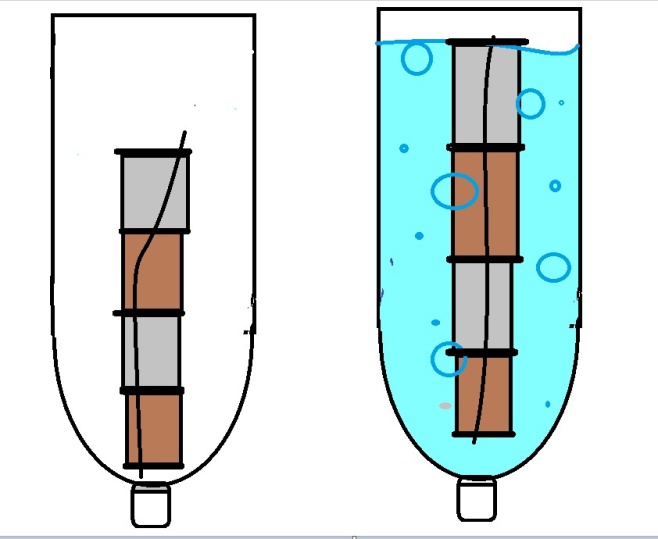 Schéma :Résultat :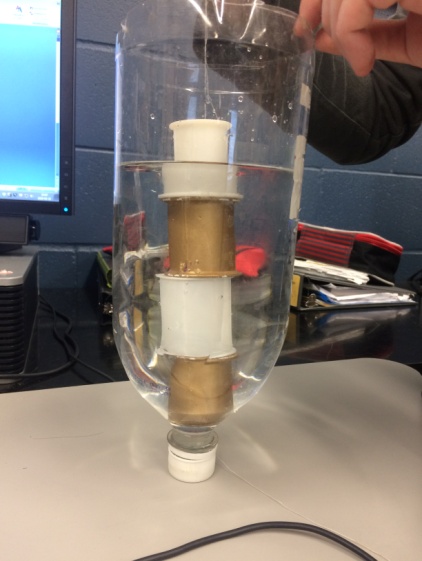 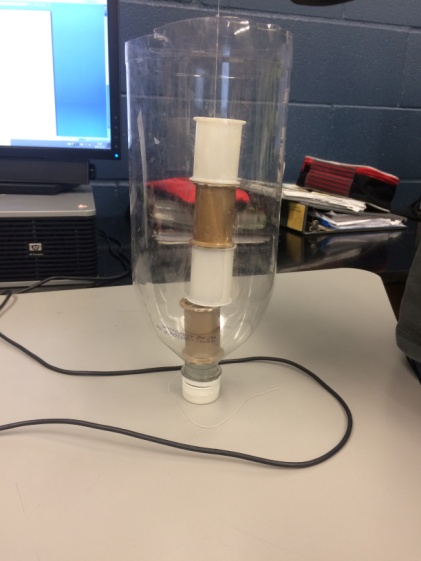 Analyse :À quoi correspondent les bobines? Les musclesÀ quoi correspond la bouteille de deux litre? Les jambes des astronautesÀ quoi correspond la situation lorsque l’on ajoute de l’eau? Quand ils sont dans l’espaceQuel est le gros problème des astronautes séjournant longtemps dans l’espace? Leur muscle  et leurs os devienne plus faibleQuel est le nom de cette maladie? : L’OstéoporoseQui est sujet  à cette maladie sur terre? : Les vielles madameQue font les astronautes pour remédier à la situation? : Ils font de L’exercice dans l’espaceConclusionMon hypothèse est vrai 